Université de Batna 2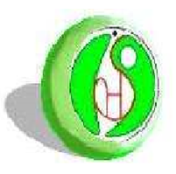 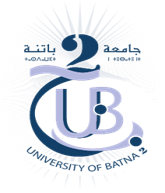  Institut d’hygiène et sécurité IndustrielleNOTE :Nous informons l’ensemble des étudiants (1LMD,2LMD,3 QHSE) que les rapports des mini projets (version électronique) sera envoyés au mail suivant : amor.ounissi@univ-batna2.dz